Publicado en Madrid el 12/02/2021 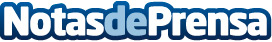 Generali y Fisify comienzan a implementar un asistente virtual para acelerar la recuperación de lesiones Desarrollada por Fisify, startup especializada en el ámbito de la fisioterapia, su asistente virtual "Aurya" es capaz de ayudar a los pacientes en todo el proceso de recuperación, creando así la mejor experiencia de fisioterapia digital. Este desarrollo demuestra la apuesta de GENERALI por la telemedicina, uno de los sectores más dinámicos y que está experimentando un mayor crecimiento en los últimos añosDatos de contacto:Egoitz Lazkano Juaristi640066348Nota de prensa publicada en: https://www.notasdeprensa.es/generali-y-fisify-comienzan-a-implementar-un Categorias: Nacional Medicina E-Commerce Seguros Medicina alternativa http://www.notasdeprensa.es